Fecha: L..O. to recognise phrases for weather in Spanish.  To answer a question about the weather in Spanish.  Relaciona las fotos con el tiempo. 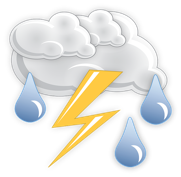 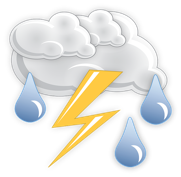 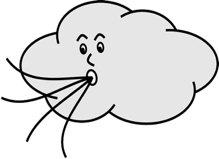 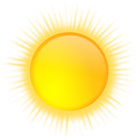 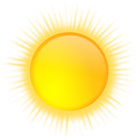 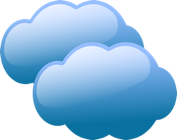 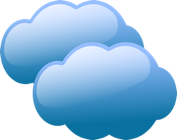 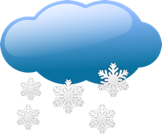 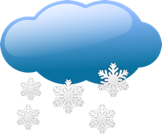 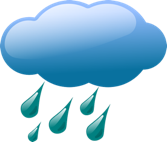 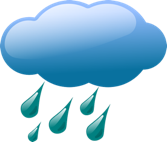 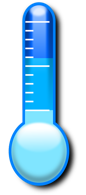 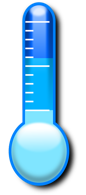 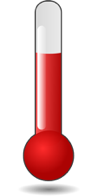 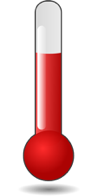 ¿Qué tiempo hace hoy?Hoy  _________________________________________________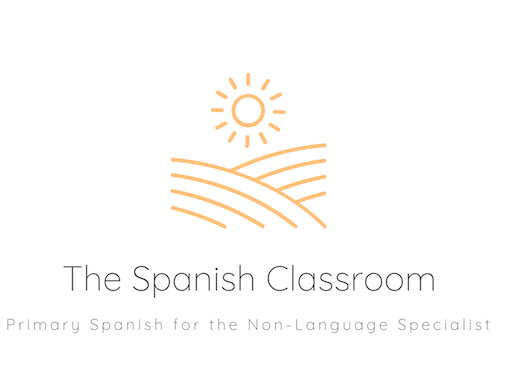 Thank you for downloading my resource!If you have any feedback or resource requests, please contact me attheprimaryspanishclassroom@gmail.comTo find more Spanish resources, please visit my shop.https://www.tes.com/teaching-resources/shop/TheSpanishClassroomYou can also find ideas and inspiration for Spanish teaching at my Instagram account:https://www.instagram.com/primaryspanishclassroom/